Информация о проведенных мероприятиях в рамках месячника«Безопасные каникулы !»25мая  2018 г в МБОУ СОШ №  4 в соответствии с разработанным планом «Безопасные каникулы»  прошла акция «Шагающий автобус», направленная  на профилактику ДТП среди учащихся. Активным участником акции стал коллектив 3 б класса, кл. руководитель Зимич Т.П.Заранее были разработаны маршруты, выбраны девизы "Правила мы знаем -просто высший класс!Если захотите, мы научим вас!", « Безопасность на дороге –безопасность в нашей жизни», «Правила соблюдать -беду миновать!», «Наш автобус лучше всех, едет безопасней всех!»Для проведения акции были приглашены родители учеников  «Шагающий автобус» был украшен флажками и шарами.Маршрут «Шагающего автобуса» был выбран следующий:                           улица Нагорная – улица Октябрьская;улица Нагорная – улица Химиков;улица Нагорная – улица Волкова.25мая  2018 г в МБОУ СОШ №  4 в соответствии с разработанным планом «Безопасные каникулы»  прошла акция «Родительский патруль»по направлениям:- контроль за соблюдением Правил дорожного движения детьми по пути следования в школу и обратно;- контроль за использованием учащимися световозвращающих элементов на одежде и аксессуарах.Рейды осуществляли: Абакумова М.В., Печуркина Н.В.Работа патруля осуществлялась за 30 минут до начала уроков в школе, по факту выявленного нарушения участники «Родительского патруля» фиксировали данные несовершеннолетнего и передавали их руководителю образовательной организации после окончания мероприятия. По итогам мероприятия участниками «Родительского патруля» составлялась справка (протокол), и полученные данные фиксировались в журнал учёта рейдов.Итоги мероприятий следующие: за всё время проведения акции мимо родительского патруля прошло 570 учеников. Количество обучающихся, нарушивших ПДД – 30 %; 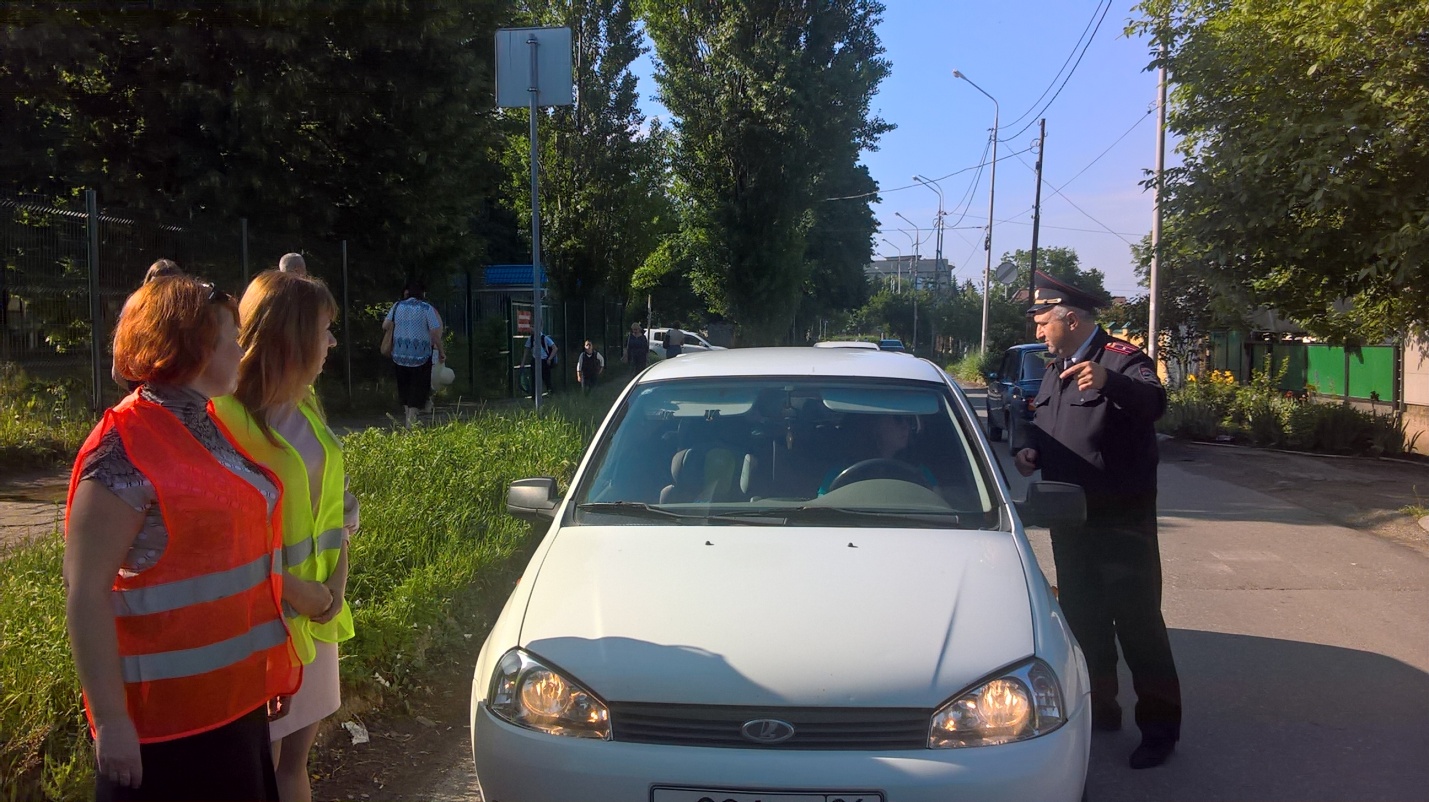 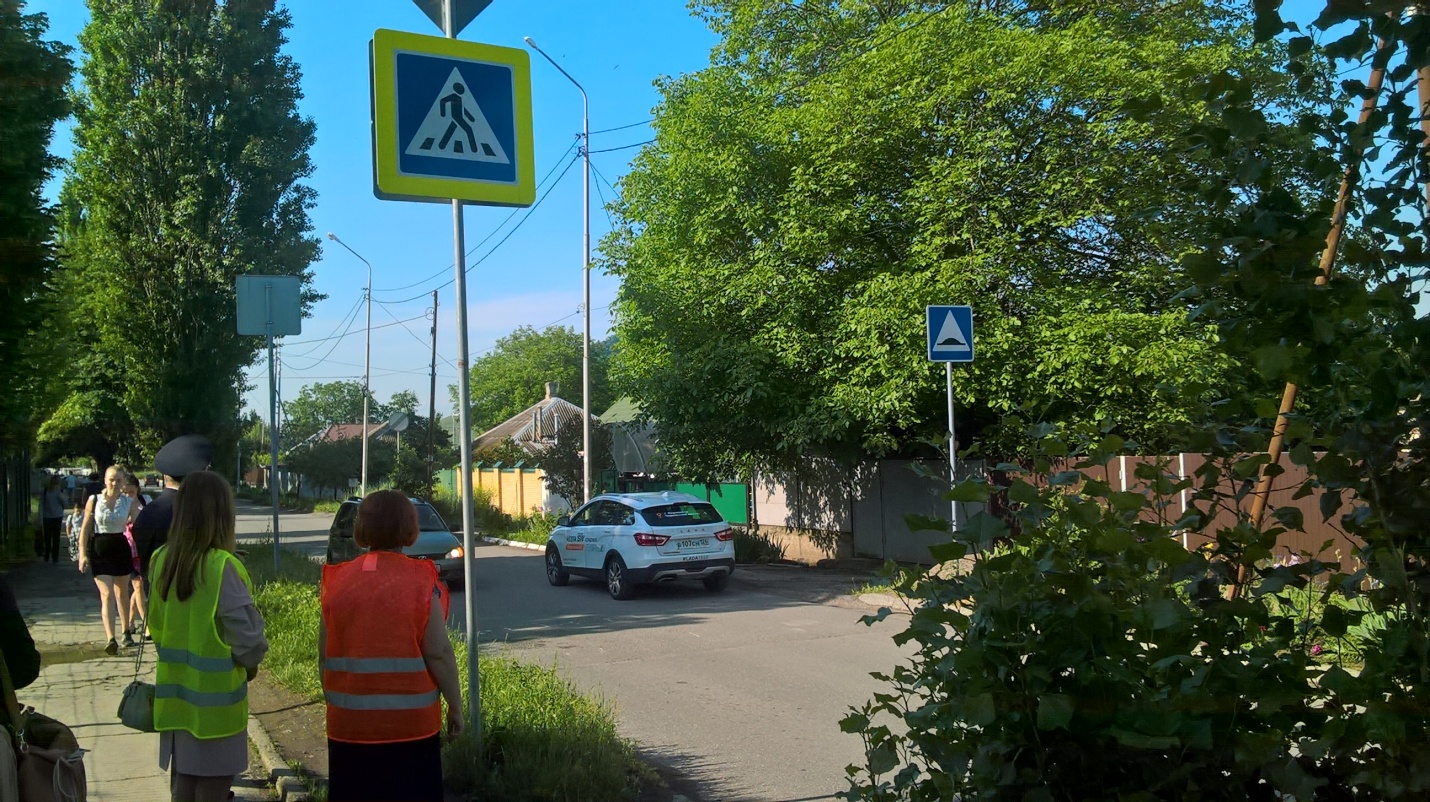 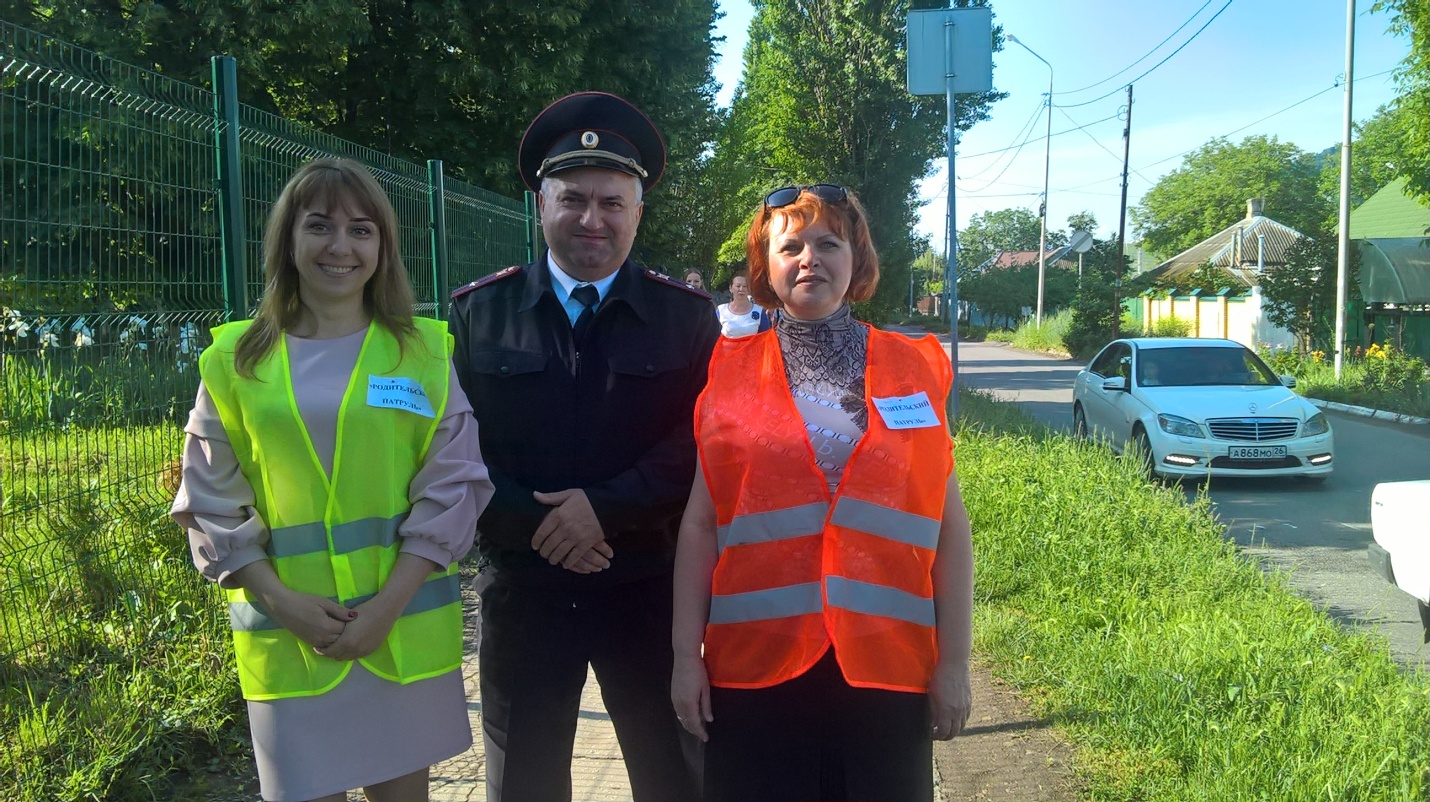 Акция «Родительский патруль» 25.05.2018 г.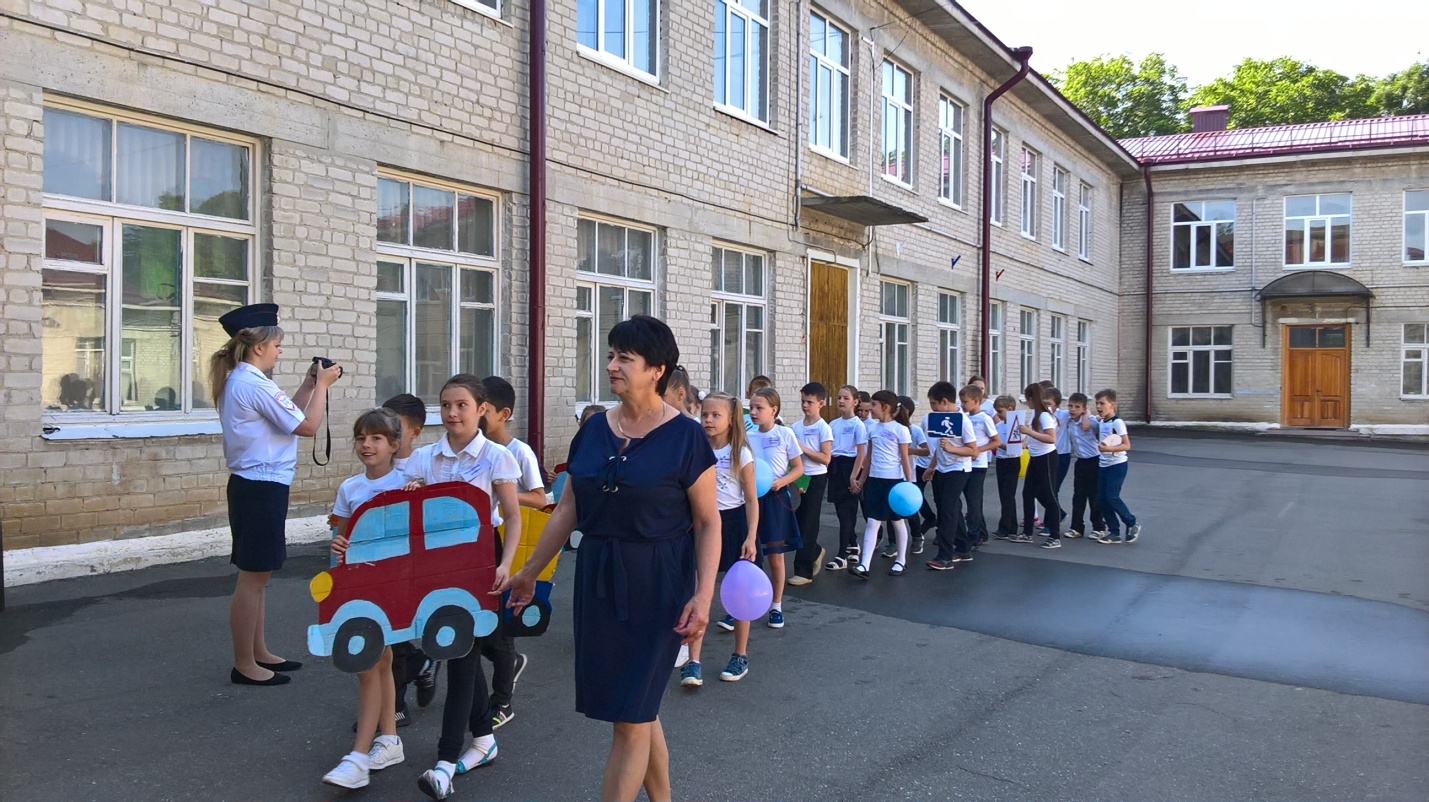 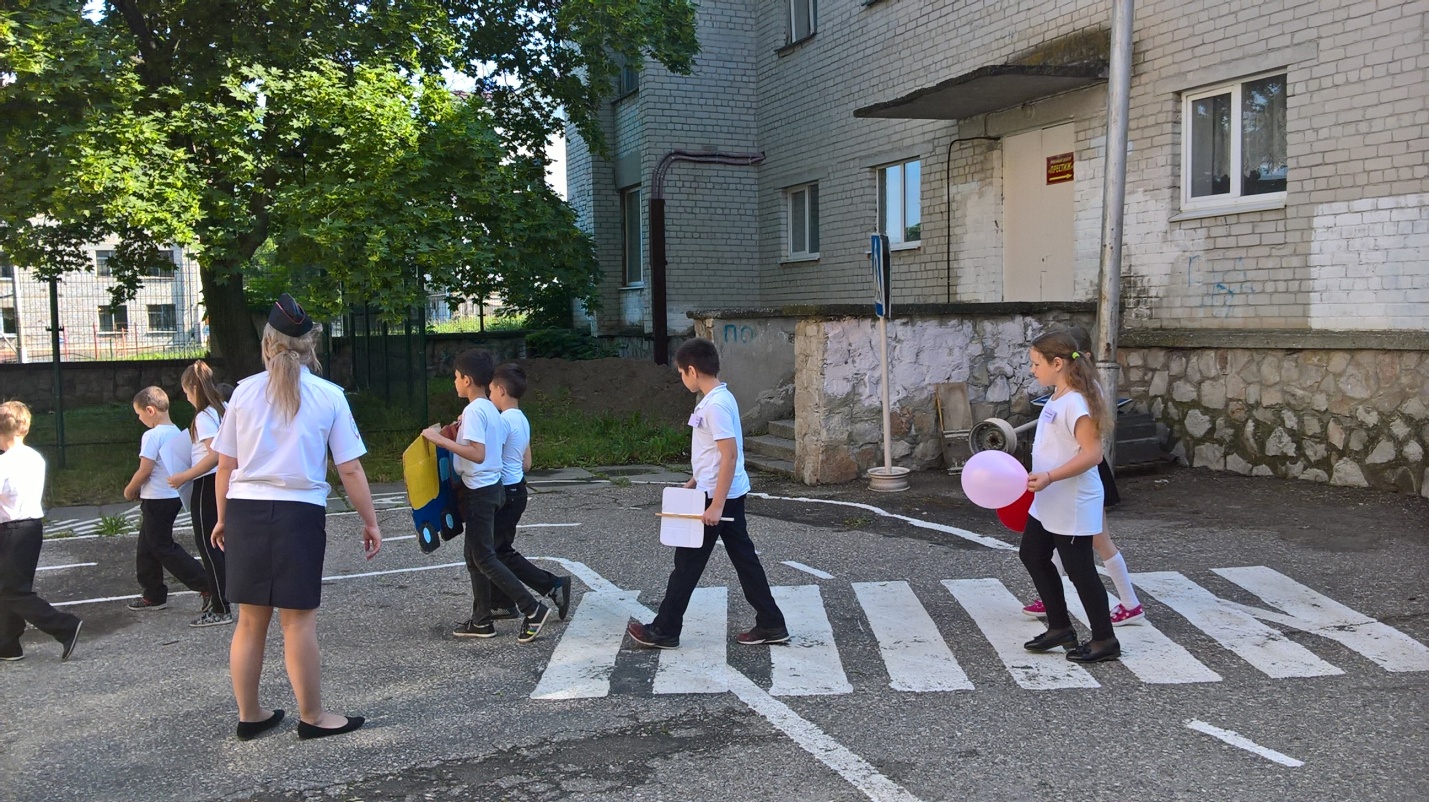 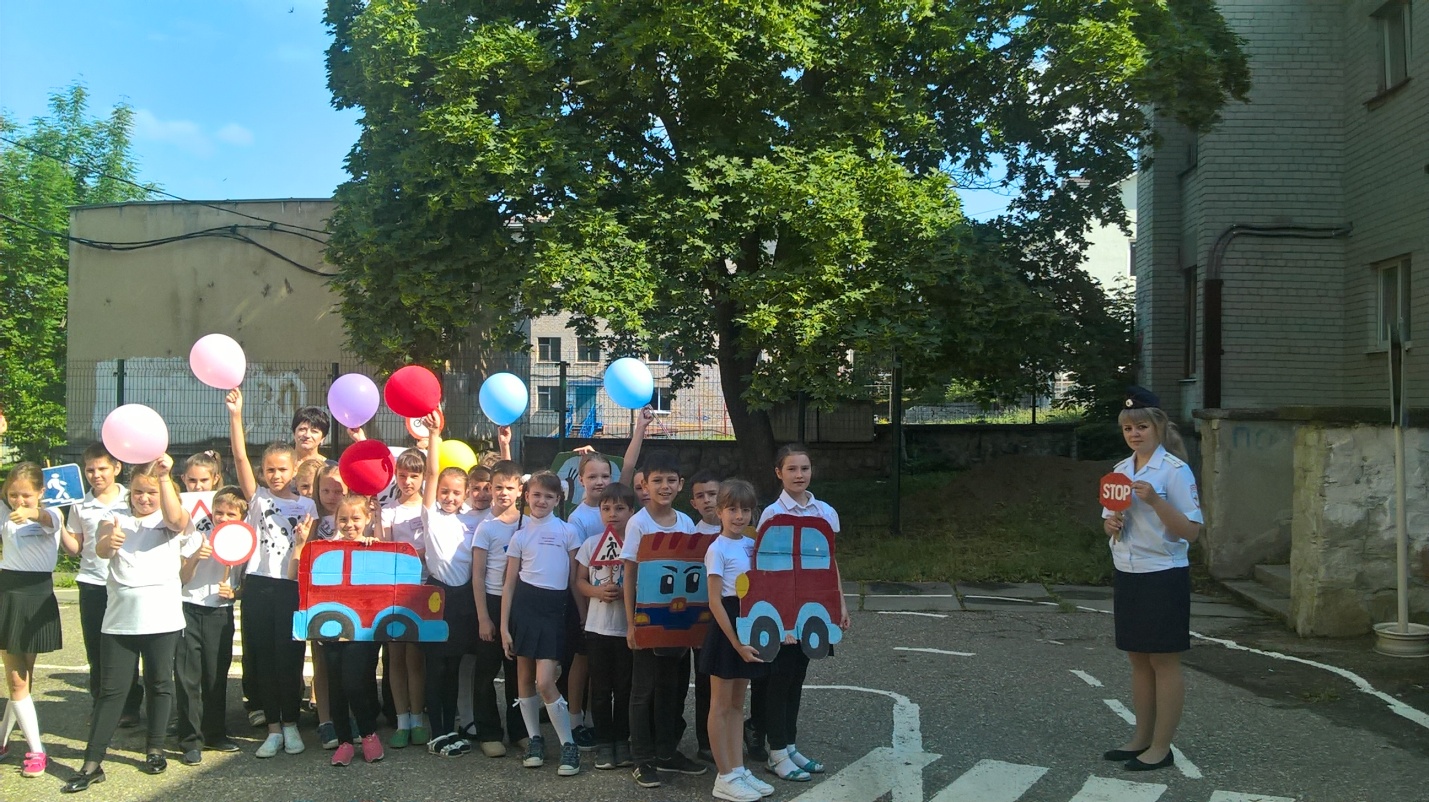 Акция «Шагающий автобус» 25.05.2018 г.